Natural Cellulose Nanofibers as Sustainable Enhancers in Construction CementSupporting InformationTable A. Compositions of cement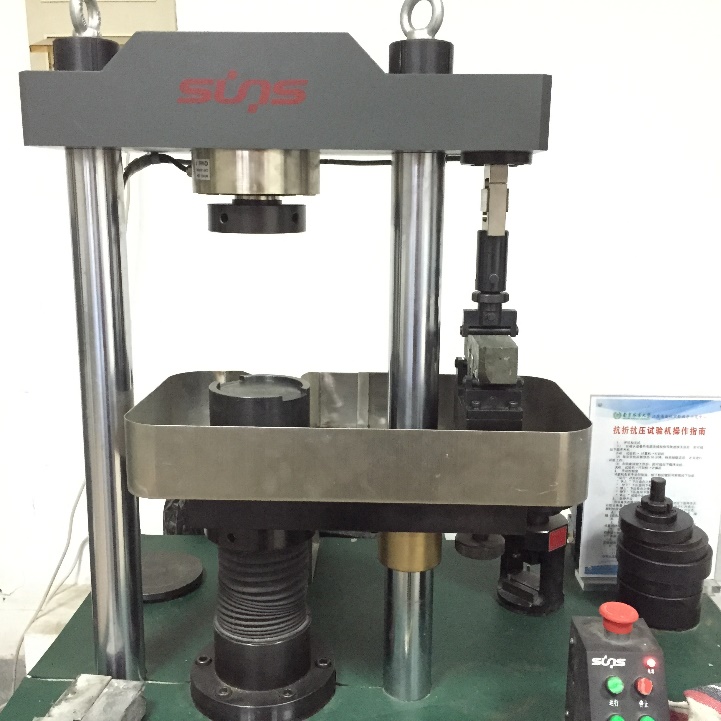 Fig A. The images for testing the flexural strength and compressive strengthCaOMgOFe2O3Al2O3SiO2K2ONa2OSO3P2O5MnOTiO2LOIBlaine fineness54.63053.27252.91676.603424.0610.56170.12052.72570.07950.84660.42443.05365